CULTURE CHANGE CHAOS and COMPLEXITY Catalyst of Change Workshops 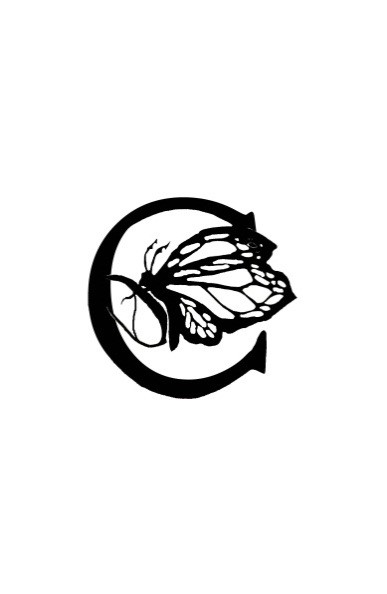                            REGISTRATION FORM CITY OF WORKSHOP ATTENDANCE: (Canberra, Brisbane, Sydney, Melbourne) __________________DATE OF ATTENDANCE: __________________________ PERSONAL DETAILS   First name  _______________________ 	 	Family name    ______________________  Title   _____________________                              	Current Role _________________________ Organisation    ___________________________________________Postal Address ___________________________________________        City       ______________________________ Postal code   _______________       Email    (required)     ______________________________________Phone        ______________________________________________Confirmation  Signature  _____________________________   REGISTRATION FEES for CCCC Catalyst of Change Leadership and Management Workshop   Early bird Up to 4 weeks prior / Standard  / Late and on site   1 day fee $1100 +gst Total $100 Included in the registration :Workbook and resources.  Personal Leadership Profile.  All refreshment breaks, including lunch Welcome tea/coffee      TERMS AND CONDITIONS   Please read the following terms and conditions carefully PRIOR to completing the payment section:   PAYMENTS AND INVOICES All payments MUST be received prior to the conference.  Delegates arriving at the conference, who have not paid, will be asked to pay on arrival. No invoices will be issued after commencement of the workshop    REGISTRATION DEADLINES The final deadline for early bird fee registrations is 3 weeks prior to the event date.    CANCELLATIONS AND AMENDMENTS Cancellations must be made in writing/email and received by the Catalyst of Change Conference Secretariat no later than 2 weeks prior to the event.  Only cancellations received by this date will qualify for a refund minus 30% administrative charge.  No refunds will be given to cancellations received after that date although a substitute delegate may be registered at no additional charge provided that written notification is sent to the Catalyst of Change secretariat.  All refunds will be made after the conference completes.    REGISTRATION FEE        ___________________________    (ATTENDING)   __________________    TOTAL FEE DUE         ______________________________     Cheque (please make payable to “Wilko Consulting Pty Ltd” and mail with completed form to the address below.    Bank Transfer: BSB: 084 484                                Account: 73 336 5808    Credit card payments:   Card type ____________________________________ Card number  Expiry date ________________ CVC (3 digits on reverse)  Billing name __________________________________________________________________________________  Billing address  __________________________________________________________________________________  Signature ____________________________________________________ Date  DATA PROTECTION The information you provide on this registration form will be used to contact you for the purposes of your attendance at the Workshop “CCCC Catalyst of Change Workshops”   From time to time Catalyst of Change may wish to contact you by post or email about future conferences and events.  If you do not wish to be contacted, please tick here ______     PLEASE MAIL TO:          Catalyst of Change, 58/1 Beissel St, Belconnen ACT 2617   SCAN AND SEND TO         leigh@catalystofchange.org   PH     MS LEIGH ELLIOTT      0407  295 945    or   DR MERV WILKINSON 0417 524 303 